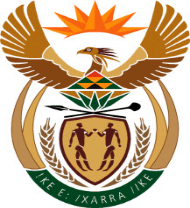 MINISTER IN THE PRESIDENCY:  PLANNING, MONITORING AND EVALUATIONREPUBLIC OF SOUTH AFRICANATIONAL ASSEMBLYQUESTION FOR WRITTEN REPLYQUESTION NUMBER:	1476DATE OF PUBLICATION IN INTERNAL QUESTION PAPER: 11 MAY 2018INTERNAL QUESTION PAPER NUMBER:  20 - 2018Mr D C Ross (DA) to ask the Minister in The Presidency: (1) 	Whether, with reference to the reply of the President, Mr C M Ramaphosa, to the debate on the State of the Nation Address on 22 February 2018 to implement lifestyle audits, (a) she, (b) senior management service members in her department and/or (c) any of the heads of entities reporting to her have undergone a lifestyle audit in the past three financial years; if not, have any plans been put in place to perform such audits; if so, in each case, what are the details of the (i) date of the lifestyle audit, (ii) name of the person undergoing the audit, (iii) name of the auditing firm conducting the audit and (iv) outcome of the audit; (2) 	whether she will furnish Mr D C Ross with copies of the lifestyle audit reports? NW1579EREPLY:(1)	The department has not as yet conducted any lifestyle audit to any of its employees, since the reply of the President, Mr CM Ramaphosa, the Presidency, other departments and entities are in the process of developing a framework that will guide the departments on the standard uniform implementation of the lifestyle audits, once the framework is ready and a directive is given, the department will then conduct a lifestyle audit as directed.(2)	In line with response above, there are no copies of the lifestyle audit report as yet.ApprovedNot ApprovedApprovedas amendedComment:Comment:Comment:Dr NC Dlamini-ZumaMinister in the Presidency:  Planning Monitoring and EvaluationComment:Comment:Comment:Date: Comment:Comment:Comment: